Gminny Ośrodek Kultury w Jeleśni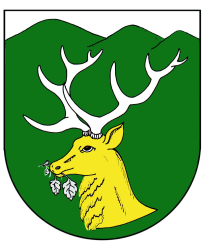 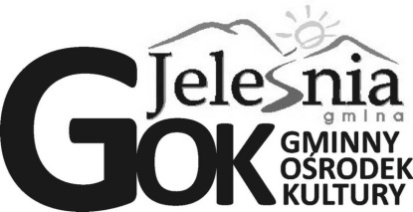 34-340 Jeleśnia ul. Plebańska 1 tel. 33-8636-668   e-mail: jelesniagok@gmail.comwww.jelesnia.naszgok.plNIP 5532309166   REGON 072376976Bank Spółdzielczy Jeleśnia 61 8118 0002 0000 0127 2000 0010Sprawozdanie merytoryczne z działalności Gminnego Ośrodka Kultury w Jeleśni za rok 2021Gminny Ośrodek Kultury w Jeleśni jest samorządową instytucją kultury obejmującą swym działaniem teren Gminy Jeleśnia. Został utworzony 30 listopada 1973 r.Od 1 stycznia 2005 funkcjonuje jako instytucja kultury realizującą zadania w dziedzinie wychowania, edukacji kulturalnej i upowszechniania kultury. W Gminnym Ośrodku Kultury w 2021 roku zatrudnionych były 4 osoby na 2,75 etatu w tym 2 osoby działalności merytorycznej, 2 osoby obsługi i administracji.Działalność Gminnego Ośrodka Kultury w Jeleśni można podzielić na zajęcia stałe, odbywające się w ciągu całego roku oraz imprezy kulturalne i rozrywkowe.W roku 2021 Gminny Ośrodek Kultury zwiększył ofertę stałych zajęć edukacyjnych dla dzieci i młodzieży. Niestety w związku z trwającą pandemią od stycznia do maja, działalność edukacyjna odbywała się w ograniczonym zakresie. W tym czasie stacjonarnie odbywały się przygotowania do występów artystycznych Fundacji Braci Golec. Zajęcia edukacyjne zostały wznowione w czerwcu w wyniku poluzowania obostrzeń związanych z koronawirusem. Do końca roku zajęcia edukacyjne odbywały się zgodnie z harmonogramem, nawet w miesiącach wakacyjnych. W zajęciach systematycznie brało udział wiele osób dorosłych i dzieci.W Gminnym Ośrodku Kultury w Jeleśni odbywały się zajęcia edukacyjne stałe:-warsztaty zdobnictwa bibułkowego dla dorosłych - wtorki w GOK Jeleśnia, -warsztaty zdobnictwa bibułkowego dla turystów- w sezonie zimowym i letnim zajęcia w weekendy w Starej Karczmie w Jeleśni - panie z kółka bibułkowego-warsztaty zdobnictwa bibułkowego dla dzieci - piątki w GOK Jeleśnia, instruktor Grażyna Patera-warsztaty plastyczne dla dorosłych, klub malarski Trapez -instruktor Paweł Szewczyk - piątki -warsztaty plastyczne dla dzieci-instruktor Halina Gołek – soboty- warsztaty muzyczne z kapelą góralską- instruktor Paweł Jafernik- nauka gry na tradycyjnych instrumentach góralskich - skrzypce, heligonka, basy, kapele w ramach Ogniska Twórczości Artystycznej Fundacji Braci Golec. Instruktorzy: Łukasz Kupczak- skrzypce, Adrianna Wędzel- Skrzypce, Maksymilian Czerwiński- heligonka, Marcin Pierlak- Heligonka, Marta Matuszna- Wejchenig- skrzypce, śpiew, Małgorzata Filary-Furowicz- skrzypce, Kacper Sordyl- basy, Karolina Bałaś- Skrzypce, kapela Wynagrodzenie instruktorów pokrywa GOK Jeleśnia z dotacji z Gminy Jeleśnia, organizacją warsztatów zajmuje się Fundacja Braci Golec. Uczestnicy warsztatów na czas nauki wypożyczają instrumenty od Fundacji Braci Golec, wpłacając na rzecz tej fundacji symboliczną miesięczną opłatę.W zajęciach uczestniczy 40 dzieci z Gminy Jeleśnia.- warsztaty szycia dla dzieci- Magdalena Kozubek; wtorek, środa- gimnastyka i akrobatyka ogólnorozwojowa- Maciej Kamecki, czwartki, - fitness a la zumba dla kobiet - Maciej Kamecki - język angielski dla dzieci - Elżbieta Kałucka- poniedziałek, wtorek, środa- język hiszpański dla dzieci Kinga Szymocha- fit joga- Aneta Rawska  
- taniec jazz/ współczesny- Artur Gołuch Zajęcia edukacyjne odbywały się też w Świetlicy w Sopotni Małej (budynek starej strażnicy) prowadzonej przez Stowarzyszenie Społeczno- Kulturalne Romanka, pracownik GOK Jeleśnia sprawuje nadzór nad tą działalnością. Odbywały się tam zajęcia edukacyjno- artystyczne:
-warsztaty tańca i śpiewu Zespołu Regionalnego Romanka
-warsztaty śpiewu białym głosem Zespołu Regionalnego Romanka
-warsztaty gry na instrumentach ludowych w manierze górali Beskidu Żywieckiego „Instrumenty pasterskie- najprostsza forma muzykowania górali Beskidu Żywieckiego”
-warsztaty tradycyjnej kapeli góralskiej- dudy, skrzypce
-taniec jazz/ współczesny- instruktor Artur GołuchPozyskiwanie środków finansowych na realizację zadańPracownicy GOK Jeleśnia napisali dla Stowarzyszenia Społeczno-Kulturalnego Romanka w Sopotni Małej projekty: do Gminy Jeleśnia pt. „Warsztaty kultywowania folkloru górali żywieckich w zespole regionalnym Romanka w Sopotni Małej” oraz „Nauka gry na instrumentach ludowych w manierze górali Beskidu Żywieckiego i śpiewu białym głosem” ; do Starostwa Powiatowego w Żywcu pt. „Kultywowanie folkloru góral żywieckich” oraz do Regionalnego Ośrodka Kultury w Bielsku –Białej pt. „Instrumenty pasterskie najprostsza forma muzykowania górali żywieckich”. Wszystkie projekty otrzymały dofinansowanie i były realizowane wspólnie z GOK Jeleśnia.GOK pozyskuje również środki finansowe na działalność merytoryczną z opłat za zajęcia edukacyjne, wynajmu Sali. Pozyskano środki od sponsorów na organizację Dożynek Wojewódzkich.Kultywowanie folkloru i sztuki ludowejGminny Ośrodek Kultury w Jeleśni współpracuje z twórcami ludowymi z terenu naszej gminy-folklor, sztuka ludowa. Organizujemy warsztaty i pokazy dla dzieci i młodzieży szkolnej oraz dla turystów w sezonie zimowym i letnim. W roku 2021 dokonaliśmy wielu nagrań filmowych z bibułkarkami, gawędziarkami, paniami z KGW. Filmy te prezentowane były na FB GOK.GOK Jeleśnia był współorganizatorem konkursów 30. Posiady Gawędziarskie oraz 32. Konkurs Gry na Unikatowych Instrumentach Ludowych i Śpiewu Tradycyjnego, dofinansowanych z Ministerstwa Kultury i Dziedzictwa Narodowego. Współpracowaliśmy z Gminnym Centrum Kultury, Promocji, Turystyki Radziechowy- Wieprz oraz Regionalnym Ośrodkiem Kultury w Bielsku-Białej.
WyposażenieDo prowadzenia działalności posiadamy sprzęt nagłaśniający, stół  bilardowy, namioty, komplety stoły i ławy, kserokopiarkę, drukarki, laptopy, 2 aparaty fotograficzne, kamerę cyfrową, rzutnik i ekran oraz inne wyposażenie.Współpraca z instytucjamiGOK współpracuje z instytucjami, placówkami oświatowymi Gminy Jeleśnia, jak też z instytucjami kultury powiatu żywieckiego, 7 Kołami Gospodyń Wiejskich z poszczególnych miejscowości z naszej gminy, Stowarzyszeniem Kół Gospodyń Wiejskich Gminy Jeleśnia, Stowarzyszeniem Społeczno-Kulturalnym Romanka w Sopotni Małej, Fundacją Braci Golec, Fundacją Dobry Widok- koordynacje działań wystawców, Fundacją Poza Horyzont wspólnie organizując imprezy, konkursy i warsztaty.Dzięki pomocy GOK Jeleśnia 6 Kół Gospodyń Wiejskich z naszej gminy jest zarejestrowanych w Agencji Restrukturyzacji i Modernizacji Rolnictwa i otrzymało dofinansowanie na działalność statutową.GOK współpracuje z Kołem w Jeleśni Towarzystwa Miłośników Ziemi Żywieckiej. W GOK Jeleśnia znajduje się Punkt Konsultacyjny prowadzony przez Powiatowy Zespół Doradztwa Rolniczego w Żywcu. Doradca rolny spotyka się z mieszkańcami 2 razy w miesiącu oraz w okresie wypełniania wniosków o dopłaty rolne 2 razy w tygodniu. Pracownicy ODR służą pomocą w sprawach doradczych dla rolników i pań z KGW.Wynajmujemy salę na wszelkiego rodzaju spotkania, szkolenia, pokazy, egzaminy z nauczania domowego. Dochody z tego tytułu przeznaczone są na prowadzenie bieżącej działalności. Odbywają się systematycznie w GOK-u posiedzenia Rady Gminy Jeleśnia, zebrania sołeckie, konsultacje społeczne.Promocja działalności GOKGminny Ośrodek Kultury w Jeleśni prowadził informację o swoich działaniach na stronie internetowej www.jelesna.naszgok.pl  . Informacje na stronie internetowej są uzupełniane systematycznie. Na bieżąco podawana jest informacja o imprezach, a następnie relacja i fotorelacja z imprezy. Opracowana jest oferta dla turystów, kalendarz imprez, informacja o imprezach i zajęciach stałych. Publikowane są informacje o twórcach ludowych, zabytkach, wydarzeniach historycznych, sylwetki wybitnych osób związanych z naszą gminą. Strona posiada licznik odwiedzin, z którego wynika, że po sześciu latach jej istnienia odwiedziło ją koło 100 tysięcy osób.W 2021 roku w związku z pandemią doskonałym narzędziem komunikacji z odbiorcami okazał się Facebook GOK Jeleśnia. Zamieszczane na nim były bieżące informacje o działalności i wydarzeniach.  Pracownicy zaczęli we własnym zakresie realizować filmy edukacyjne i umieszczać je na FB. Udało się także za pośrednictwem FB zorganizować konkursy on-line: na palmę wielkanocną, piosenki.
SzkoleniaPracownicy GOK brali udział w szkoleniach z zakresu funkcjonowania instytucji kultury w okresie pandemii, szkolenie z zakresu księgowości Nowy Ład.W ramach realizacji projektu „Cyfrowi eksperci w podregionie bielskim” pracownicy GOK Jeleśnia wzięli udział konferencji pn. „INNOWACJE CYFROWE W GMINNYCH SAMORZĄDOWYCH INSTYTUCJACH KULTURY”. Konferencja dotyczyła tematów z zakresu praktycznej obsługi narzędzi pracy zdalnej z uczniami, oraz efektywnego nauczania zdalnego i aktywizacji uczniów podczas zajęć na odległość z punktu widzenia pedagoga. Dzięki udziałowi w projekcie GOK Jeleśnia pozyskał kamerę cyfrową wraz z kartą pamięci, statyw do kamery oraz 5 tabletów.Okres pandemiiW związku z ograniczeniami sanitarnymi spowodowanymi pandemią nie odbyły się zaplanowane: impreza masowa Dni Jeleśni oraz imprezy folklorystyczne Kolędowanie w Sopotni Małej, Redyk w Korbielowie, Hołdymas Gazdowski. Pozostałe imprezy odbyły się „na żywo” lub w formie on line.Od stycznie do maja działalność edukacyjna odbywała się w ograniczonym zakresie. W tym czasie stacjonarnie odbywały się przygotowania do występów artystycznych Fundacji Braci Golec. Zajęcia edukacyjne zostały wznowione w czerwcu w wyniku poluzowania obostrzeń związanych z pandemią.Działalność merytoryczna została przeniesiona do sieci za pośrednictwem strony internetowej i Facebooka. W tym czasie pracownicy skupili się na realizacji filmów, publikacji zdjęć i artykułów związanych z życiem społecznym i kulturą Gminy Jeleśnia.SPRAWOZDANIE Z IMPREZ I WYDARZEŃ W 2021 r.STYCZEŃ 4.01- Nagranie w Radio Widok w Korbielowie – Paweł Jafernik i Grażyna Patera opowiadali o Trzech Królach Sopotniańskich. Publikacja nagrania 6 stycznia w Święto Trzech Króli5.01-Wręczenie nagród w konkursie na tradycyjne ozdoby świąteczne z bibuły.12.01-  realizowaliśmy nagranie Zofii i Józefy Sordyl na konkurs w ramach Godów Żywieckich oraz do publikacji na FB GOK. Konsultacja folklorystyczna Jan Gąsiorek.Nasi twórcy odnieśli  sukcesy w 52. Przeglądzie Zespołów Kolędniczych i Obrzędowych "Żywieckie Gody" 2021 ON-LINE - grupy kolędnicze i obrzędowe występujące w izbie. W kategorii zespołów folklorystycznych Zespół Regionalny Romanka z Sopotni Małej zdobył I miejsce za Trzech Króli Sopotniańskich, a w kategorii Winszownicy siostry Sordyl z Korbielowa zdobyły dwa równorzędne I miejsca: Zofia za Powinszowania na św. Szczepona, Józefa za Powinszowania na Nowy Rok. Pracownicy Gminnego Ośrodka Kultury w Jeleśni realizowali nagrania artystów kamerą cyfrową.24 stycznia odbył się wspaniały koncert kolęd oraz msze święte w oprawie góralskiej podopiecznych Fundacji Braci Golec w Kościele p.w. Św. Wojciecha w Jeleśni. Gościliśmy również Łukasza Golca- Prezesa Fundacji. Wydarzenie relacjonowane było na żywo przez ŻywiecInfo.pl. Gościliśmy też ekipę telewizyjną TVP Katowice. W ogólnopolskim Konkursie PASTORAŁKA ŻYWIECKA 2021 spośród 369 zgłoszeń nagrodzono artystów z Gminy Jeleśnia. Zespół Wokalny z przedszkola w Sopotni Małej zdobył II miejsce, I miejsca zdobyły Kapela Szkolnego Zespołu Regionalnego ROMANECKA z Sopotni Małej oraz Kapela spod Tonecnika z Sopotni Małej, a III miejsce Ksawery Krzyżowski z Jeleśni. Nagrodę specjalną za indywidualną kreację artystyczną zdobył Tymoteusz Krzyżowski z JeleśniUkazały się publikacje na Facebook GOK Jeleśnia:Z cyklu utalentowane osoby z Gminy Jeleśnia:- Teresa Szewczyk z d. Wróbel,- Przemek Ficek z Jeleśni- multiinstrumentalista, budowniczy instrumentów ludowych- Grażyna Wojniusz z Sopotni Małej- poetka, malarka- Józef Wróbel- fotograf amator, prezentacja jego pięknych zdjęć, krajobrazów Pilska- Paweł Suchoń- rzeźbiarz pochodzący z Jeleśni, działający w Korbielowie.Cykl filmów Piotra Topińskiego na temat roślin zielnych Beskidu Żywieckiego.Filmy zrealizowane przez GOK Jeleśnia:-Siostry Sordyl z Korbielowa opowiadają skąd się wzięło ich przezwisko Maryjki-Siostry Zofia i Józefa Sordyl z Korbielowa opowiadają o tradycji Świąt Bożego Narodzenia w ich domu rodzinnym.Publikacja innych filmów dotyczących Gminy Jeleśnia:- Najlepsze życzenia w Nowym Roku dla mieszkańców Gminy Jeleśnia składa Z.R. ROMANKA z Sopotni Małej- O dawnych czasach opowiada Pani Rozalia Wiewióra z Jeleśni z WGmedia.eu- Przedszkolaki z Sopotni Małej nagrały podziękowania dla...LUTY  3.02- Realizacja nagrania z gawędziarką Stefanią Wróbel z Jeleśni. Nagrano kilka gawęd, które były publikowane na FB GOKW związku z poluzowaniem obostrzeń pandemicznych od lutego Gminny Ośrodek Kultury udostępnił do zwiedzania galerię sztuki ludowej, obejmującej prace z zakresu drewnianej zabawki ludowej, zdobnictwa bibułkowego, rzeźby w drewnie (m.in. Józefa Mentla), malarstwa na szkle. Zwiedzanie galerii nadal było w reżimie sanitarnym. Muzeum na Rozdrożu wsi Krzyżowa i Krzyżówki zapraszało do zwiedzania swojej ekspozycji-udostępnienie zwiedzania Pan Stanisław DunatUkazały się publikacje na Facebook GOK Jeleśnia:-Za zgodą autora Pana Józefa Suchonia Prezesa Koła w Jeleśni Towarzystwa Miłośników Ziemi Żywieckiej. opublikowaliśmy na stronie internetowej i Fb artykuł pt. ZMIANY WARUNKÓW ŻYCIA GÓRALI DORZECZA KOSZARAWY OD CZASÓW STAROPOLSKICH PO WSPÓŁCZESNE, który ukazał się w wydawnictwie "Gronie" Nr XX 2020 nakładem Towarzystwa Miłośników Ziemi Żywieckiej.-Publikacja filmu prezentującego zwyczaj ostatkowy w Sopotni Małej Sopotniańskie Ostatki - występ na Międzynarodowym Festiwalu Folkloru Ziem Górskich - Zakopane 2007Program nagrodzony Srebrną Ciupagą i Nagrodą Specjalną Burmistrza Zakopanego na MFFZG w Zakopanem oraz Złotym Żywieckim Sercem na Festiwalu Górali Polskich podczas TKB 2007-Pani Jasia Godzińska przewodnicząca Koła Gospodyń Wiejskich w Przyborowie podzieliła się z nami przepisem na tradycyjne pączki karnawałowe. Prezentacja cyklu filmów zrealizowanych przez GOK Jeleśnia:-Opowieści Pani Stefci Gawęda "Ło chłopie co umioł zazegnować"-Opowieści Pani Stefci - gawęda o weselu-Opowieści Pani Stefci "Przysła Kostucha po chłopa"-„Gawęda o smoku korbielowskim”  Zofia Sordyl z KorbielowaZ cyklu ludzie z pasją z Gminy Jeleśnia:-Joanna Baczyńska miłośniczka gór i otaczającej nas przyrody. Działaczka społeczna, Wiceprezes Koła PTTK Jeleśnia oraz skarbnik Babiogórskiego Oddziału PTTK-Szymon Kormaniak z Jeleśni. Jego pasją są spotkania z gwiazdami telewizji, estrady, teatru i kina. Z każdego spotkania zostaje pamiątkowe zdjęcie i autograf od gwiazdy.-wiersze Grażyny Wojniusz z Sopotni Małej- prace Pawła Suchonia- rzeźbiarza z Korbielowa- zwierzęta, które możecie spotkać w Beskidzie Żywieckim.- drewniane zabawki Mariana i Wiesławy Łoboz z Pewli Wielkiej- Karolina Janik z Sopotni Małej - laureatka konkursu recytatorskiego im. Magdaleny Zawady Cykl filmów Piotra Topińskiego na temat roślin zielnych Beskidu Żywieckiego.MARZEC5 marca w ramach realizacji projektu „Cyfrowi eksperci w podregionie bielskim” pracownicy GOK Jeleśnia wzięli udział konferencji w formie zdalnej pn. „INNOWACJE CYFROWE W GMINNYCH SAMORZĄDOWYCH INSTYTUCJACH KULTURY”. Konferencja dotyczyła tematów z zakresu praktycznej obsługi narzędzi pracy zdalnej z uczniami, oraz efektywnego nauczania zdalnego i aktywizacji uczniów podczas zajęć na odległość z punktu widzenia pedagoga. Dzięki udziałowi w projekcie GOK Jeleśnia pozyskał kamerę cyfrową wraz z kartą pamięci, statyw do kamery oraz 5 tabletów.W związku z naborem wniosków do Agencji Restrukturyzacji i Modernizacji Rolnictwa dotyczących dopłat bezpośrednich w Gminnym Ośrodku Kultury w Jeleśni od marca do czerwca pełniony był dyżur doradcy z Powiatowego Zespołu Doradztwa Rolniczego w Żywcu P. Agnieszka Kusiak.28 marca w Niedzielę Palmową ze względu na stan epidemii 34. KONKURS NA PALMĘ WIELKANOCNĄ został zorganizowany za pośrednictwem Facebooka. Organizatorami konkursu byli Urząd Gminy w Jeleśni oraz Gminny Ośrodek Kultury w Jeleśni.Do konkursu zgłoszono zdjęcia 9 palm, wykonanych przez dzieci z pomocą rodziców z Gminy Jeleśnia. Palmy oceniane były za pomocą lajków umieszczanych pod zdjęciem palm.Najwięcej lajków otrzymali i zdobyli: I miejsce Patryk z Sopotni Wielkiej, wyróżnienie Amelka i Alan z Jeleśni. Otrzymali nagrody rzeczowe ufundowane przez Wójt Gminny Jeleśnia Annę Wasilewską.Ponad to Gminny Ośrodek Kultury w Jeleśni ocenił nadesłane zdjęcia palm pod względem zgodności z tradycją. Zwrócono szczególną uwagę na zgodność tradycji w zakresie kształtu i zastosowanych materiałów (rośliny zimozielone- barwinek, jodła, kopytnik, kwitnąca leszczyna, wilcze łyko, cis, jałowiec itp.), również naturalne kwiaty wiosny oraz sposób zdobienia (kwiaty i wstążki z bibuły).Gminny Ośrodek Kultury w Jeleśni przyznał 4 równorzędne I miejsca za palmy tradycyjne dla:Patryka z Sopotni Wielkiej, Julii z Jeleśni, Marty z Jeleśni i Agnieszki z Przyborowa.W konkursie plastycznym o tematyce świątecznej pn. „Wielkanoc w tradycji naszych przodków” zorganizowanego przez Wydział TKSP Starostwa Powiatowego w Żywcu, wraz z Gminnym Ośrodkiem Kultury w Łodygowicach oraz Muzeum Miejskim w Żywcu, na który konkurs wpłynęło 420 prac z terenu całego Powiatu Żywieckiego wśród nagrodzonych znalazły się również dzieci z Gminy Jeleśnia: Amelia Kastelik, Kamila Golonka, Lena Wyród, Jagoda Błaszczyk, Lena Urbaniec, Patryk Oleksiak, Patrycja Marszałek, Monika Janik, Wiktoria Hernas ze SP nr 2 Jeleśnia, kl. VII.Ukazały się publikacje na Facebook GOK Jeleśnia:Z cyklu utalentowane osoby z Gminy Jeleśnia:- Józef Wróbel z Jeleśni- Interesuje się fotografią, fotografowaniem natury, sportem- biegi przełajowe, narciarstwo alpejskie, rajdy terenowe. Na jego FB możecie stale podziwiać piękne fotografie przestawiające piękno natury naszych terenów.-Ozdoby świąteczne wykonane na szydełku związane z okresem wielkanocnym zrobione przez Agnieszkę Kamińską z Sopotni Małej. Prezentacja cyklu filmów zrealizowanych przez GOK Jeleśnia:-Pani Zofia Ważka z Sopotni Małej prezentowała jak z bibuły zwykłej wykonać dalię do wielkanocnej palmy.-Pani Zofia Ważka z Sopotni Małej uczyła, jak wykonać malwę- kwiatek z bibuły zwykłej do palmy wielkanocnej. -Opowieści Pani Stefci -  gawęda ”Jak sie wiedzie cłowiekowi kie zaprzedo sie debłowi”-Z okazji Dnia Kobiet Zespół "Krokusy" z Jeleśni składał życzenia wszystkim paniom on lineKWIECIEŃ Ukazały się publikacje na Facebook GOK Jeleśnia:-promowanie własnych ogrodów warzywnych i ozdobnych z Gminy Jeleśnia. W ten sposób promowanie zdrowia naszych mieszkańców i pięknego otoczenie domostw w naszej gminie.-Uczennice SP nr 1 w Pewli Wielkiej - Natalka Buchta oraz Wiktoria Wiewióra zaśpiewały piosenki patriotyczne dla uczczenia majowych świąt.-Starszaki i maluszki z Przedszkola nr 1 w Jeleśni - Rynku zaśpiewały piosenki patriotyczne z okazji nadchodzących majowych świąt.-Dziewczyny - Julia Pawlica, Marta Krzyżowska, Amelia Wainkauf, Aleksandra Tyc, Wiktoria Marciak, ze SP nr 1 w Jeleśni Rynku zaśpiewały piosenki patriotyczne z okazji 230. rocznicy Uchwalenia Konstytucji 3 Maja.Prezentacja cyklu filmów zrealizowanych przez GOK Jeleśnia:-Anna Foja opowiada o zwyczajach weselnych swojej młodości w Sopotni Małej-Porozmawiajmy o roślinach…Z cyklu utalentowane osoby z Gminy Jeleśnia:- Anna Maria Ross i Ewa Cwajna- autorki 3 tomików wierszy i opowiadań pt. "Most dwóch serc", "Viva la vida- Niech żyje życie", "Zbiór wierszy i opowiadań". MAJOd maja do lipca w Gminnym Ośrodku Kultury w Jeleśni działał punkt szczepień dla mieszkańców Gminy Jeleśnia, Świnna i Koszarawa.Na Rynku w Jeleśni, na ogrodzeniu przy Szkole Podstawowej nr 1 otwarto wystawę "Szlak Twórców", przedstawiającą sylwetki twórców ludowych żyjących niegdyś na terenie Gminy Jeleśnia. Każda plansza zawiera kod QR. Gminny Ośrodek Kultury w Jeleśni i Stowarzyszenie Społeczno- Kulturalne Romanka z Sopotni Małej udostępnili zdjęcia do tej wystawy ze swoich zasobów archiwalnych.Ukazały się publikacje na Facebook GOK Jeleśnia:-W Dniu Matki dla wszystkich mam śpiewały uczennice SP nr 1 w Jeleśni Rynku piosenki Wioletty Villas, Krzysztofa Krawczyka oraz Urszuli Sipińskiej.- cyklu promowanie ogrodów warzywnych naszych mieszkańców Darek Wróbel z Jeleśni zachęcał do podejmowania prac ogrodniczych w małym ogrodzie warzywnym dla zdrowia całej rodziny -Z cyklu wybitne osoby z Gminy Jeleśnia:- Jan Jafernik - Strycek muzyk z Sopotni Małej
- Lutnicy polscy - portret zbiorowy: Adam WrobelCZERWIECGminny Ośrodek Kultury w Jeleśni w czerwcu wznowił działalność kolejnych zajęć edukacyjnych dla dzieci i młodzieży, zawieszonych na kilka miesięcy z powodu pandemii: warsztaty zdobnictwa bibułkowego, zajęcia z gimnastyki i akrobatyki ogólnorozwojowej, Klub Malarski Trapez, taniec jazz/współczesny, warsztaty szycia W czerwcu w GOK Jeleśnia odbywały się systematycznie zajęcia edukacyjne z zachowaniem reżimu sanitarnego: Ognisko Twórczości Artystycznej Fundacji Braci Golec, język angielski dla dzieci, warsztaty bibułkarskie dla dorosłych, warsztaty szycia dla dzieci, gimnastyka i akrobatyka ogólnorozwojowa, fitness a la zumba, taniec jazz/ współczesny, klub malarski trapez, warsztaty plastyczne dla dzieci. W Świetlicy w Sopotni Małej prowadzone były warsztaty tańca i śpiewu zespołu regionalnego Romanka, tradycyjnej kapeli góralskiej- dudy, skrzypce oraz taniec jazz/ współczesny.8 czerwca na warsztatach zdobnictwa bibułkowego gościliśmy redaktora Pawła Feikisza, który realizuje film nt. tradycji zdobnictwa bibułkowego w gminie Jeleśnia. Paweł Feikisz, dziennikarz TV Bielsko, także utalentowany muzyk na zakończenie spotkania zagrał paniom na instrumentach ludowych. Kilka lat temu Pan Paweł zrealizował film nt. kapliczek przydrożnych w gminie Jeleśnia.W Gminie Jeleśnia został zorganizowany kiermasz ciast połączony ze zbiórką pieniędzy na leczenie Wiktorka Szczechowiaka z gminy Węgierska Górka. Kiermasz odbył się przy okazji imprezy DZIEŃ DZIECKA po hawajsku obok Klubu Sylaba w Jeleśni (dawne przedszkole nr 2) w sobotę 5 czerwca. Natomiast w niedzielę 6 czerwca panie z poszczególnych Kół Gospodyń Wiejskich z naszej gminy prowadziły kiermasz połączony ze zbiórką pieniędzy na leczenie Wiktorka obok Kościołów w Jeleśni, Pewli Wielkiej, Sopotni Wielkiej, Sopotni Małej, Korbielowa, Krzyżowej, Przyborowa.Konkurs Piosenki online ROZŚPIEWANE DZIECI 2021 został zorganizowana czerwcu 2021 przez Gminny Ośrodek Kultury w Jeleśni. Celem konkursu piosenki było propagowanie kultury muzycznej wśród dzieci, promocja młodych wykonawców, popularyzacja polskich piosenek, rozwijanie talentów estradowych za pośrednictwem Internetu w dobie pandemii.
W konkursie wzięło udział 49 uczestników z Gminy Jeleśnia. Dzieci pod opieką nauczyciela lub rodzica nagrały piosenkę, która została oceniona przez jury konkursu. Najładniej zaśpiewały dzieci: Maja Kosibor Jeleśnia, Zosia Graca Pewel Wielka, Oliwia Wróbel Jeleśnia, Hanna Kaletka Sopotnia Mała, Anna Kabat Sopotnia Mała, Wiktoria Kurzyk Sopotnia Mała, Emilia Gwiazdoń Sopotnia Wielka, Milena Łodziana Jeleśnia, Hanna Suchoń Jeleśnia, Zofia Cwajna Jeleśnia, Emilia Dunat Jeleśnia, Anna Widz Sopotnia Wielka,Wiktoria Wiewióra Pewel Wielka, Zuzanna Iciek Sopotnia Wielka, Oliwia Janik Sopotnia Wielka, Marta Krzyżowska Jeleśnia, Julia Pawlica Jeleśnia, Julia Żurek Pewel Wielka. Najlepsze prezentacje były publikowane na Facebooku Gminnego Ośrodka Kultury w Jeleśni.W Powiatowym Konkursie Żywieckiej Gwary Pisanej „Jesteś moja Ziemio Żywiecka bliska sercu jak matka” zorganizowanym przez Wydział Kultury Starostwa Powiatowego w Żywcu wśród laureatów znaleźli się również twórcy z Gminy Jeleśnia. W kategorii szkoły podstawowe wyróżnienie zdobyła Natalia Marciak z Pewli Wielkiej, uczennica klasy 8. W kategorii osób dorosłych nagrodę III stopnia zdobyła Ewa Cwajna z Jeleśni- nauczyciel, wykładowca, malarz, rysownik, współautor zbioru wierszy i opowiadań dotyczących kultury Podbeskidzia. Autorka tomiku poezji ,,Most dwóch serc’’ oraz artykułów promujących zwyczaje Powiatu Żywieckiego, w tym Gminy Jeleśnia. 29 czerwca wyjazd szkoleniowy pań z kółka bibułkowego przy GOK Jeleśnia do pokazowych ogrodów Kapias w Goczałkowicach ZdrojuNa FB publikowaliśmy posty dotyczące życia społecznego i kulturalnego naszej gminy:- Sery owcze od bacy Józka Dendysa z Korbielowa- Wspomnienia z Dni Jeleśni w obiektywie- zdjęcia kolorowe- Wspomnienia Dni Jeleśni na czarno-białej fotografii- wydarzenia kulturalne w gminie Jeleśnia na starej fotografii- lata 80-te XX wieku.- filmy Piotra Topińskiego z Krzyżówek nt. roślin zielnych Beskidu Żywieckiego- Laureaci Konkursu Piosenki "Rozśpiewane Dzieci 2021"- poszczególne prezentacje- fotorelacje z zajęć edukacyjnych w GOK Jeleśnia- Osoby z pasją w gminie Jeleśnia: - Ewa Gawlas z Sopotni Wielkiej- promocja przetworów owocowych- ogrody warzywne w Gminie Jeleśnia Pan Darek z JeleśniLIPIECNie nudziliśmy podczas wakacji. Mogliśmy się spotykać i wymieniać doświadczeniami.
W  lipcu po przerwie rozpoczęły się zajęcia plastyczne dla dzieci. Odbywały się systematycznie wakacyjne zajęcia edukacyjne z GOK Jeleśnia z zachowaniem reżimu sanitarnego: warsztaty bibułkarskie dla dorosłych, warsztaty szycia dla dzieci, gimnastyka i akrobatyka ogólnorozwojowa, fitness a la zumba, taniec jazz/ współczesny, klub malarski trapez, warsztaty plastyczne dla dzieci. W ramach Wakacyjnych spotkań z folklorem w Świetlicy w Sopotni Małej prowadzone były  warsztaty: tańca i śpiewu zespołu regionalnego Romanka, tradycyjnej kapeli góralskiej- dudy, skrzypce, gry na instrumentach ludowych w manierze górali Beskidu Żywieckiego, śpiewu białym głosem oraz taniec jazz/ współczesny.2 lipca- otwarcie wystawy w Muzeum Miejskim w Żywcu „Ród Żywczaków- górale żywieccy wczoraj i dziś”. Na wystawie znalazły się eksponaty zdobnictwa bibułkowego z gminy Jeleśnia.3 lipca Gmina Jeleśnia była godnie reprezentowana na Dniach Powiatu Żywieckiego w Milówce. Degustacja potraw regionalnych przygotowały panie z KGW Pewel Wielka. W Konkursie Potraw Regionalnych gospodynie z Pewli Wielkiej zdobyły nagrodę specjalną za zupę fazolową na kwaśnicy. Skubanie pierza prezentowały gospodynie z Pewli Wielkiej i Sopotni Małej. Ogromny zachwyt wzbudziły dzieła naszych twórców ludowych: Zofii Ważka z Sopotni Małej i Marii Wąs z Korbielowa- zdobnictwo bibułkowe, Mariana i Piotra Łobozów- drewniana zabawka ludowa 17 lipca wyjazd do Teatru Variete w Krakowie na przedstawienie „Chicago”GOK organizował pokazy sztuki ludowej dla turystów w Starej Karczmie w Jeleśni w każdy weekend w godzinach popołudniowych. Pani Maria Góra z Jeleśni prezentowała piękne kwiaty wykonane z bibuły, natomiast Pan Marian Łoboz z Pewli Wielkiej drewniane zabawki ludowe. Pani Magdalena Kozubek nasza instruktor warsztatów szycia została wyróżniona w projekcie szyciowym. Jej dziełem jest ten piękny biały kostium składający się z bluzki gorsetowej, żakietu i spodni.Na FB publikowaliśmy posty dotyczące życia społecznego i kulturalnego naszej gminy:-ogród warzywny Pani Ewy Gawlas z Sopotni Wielkiej.- filmy Piotra Topińskiego z Krzyżówek nt. roślin zielnych Beskidu ŻywieckiegoSIERPIEŃW sierpniu w GOK Jeleśnia odbywały się systematycznie zajęcia edukacyjne z zachowaniem reżimu sanitarnego: warsztaty bibułkarskie dla dorosłych, warsztaty szycia dla dzieci, gimnastyka i akrobatyka ogólnorozwojowa, fitness a la zumba, taniec jazz/ współczesny, klub malarski trapez, warsztaty plastyczne dla dzieci. W Świetlicy w Sopotni Małej prowadzone były warsztaty: tańca i śpiewu zespołu regionalnego Romanka, tradycyjnej kapeli góralskiej- dudy, skrzypce, gry na instrumentach ludowych w manierze górali Beskidu Żywieckiego, śpiewu białym głosem oraz taniec jazz/ współczesny.W sierpniu 2021 w Żywcu odbył się 52. Festiwal Folkloru Górali Polskich. Wśród nagrodzonych zespołów i solistów znaleźli się również artyści z Gminy Jeleśnia. Komisja konkursowa przyznała nagrody specjalne za zasługi dla tradycyjnej kultury muzycznej regionu Beskidu Żywieckiego dla śpiewaczek: Julianny Adamek i Anny Dunat z Pewli Wielkiej, Anny Foja z Sopotni Małej oraz Zofii Sordyl z Korbielowa. Wyróżnienia otrzymały: żeńska grupa śpiewacza "Romanka" z Sopotni Małej, kapela "Spod Tonecnika" z Sopotni Małej oraz solistka Aleksandra Mizia z Sopotni Małej. Odbyło się kilka spotkań informacyjnych dla mieszkańców Gminy Jeleśnia prowadzonych przez Związek ds. Ekologii na temat oczyszczalni ścieków na Żywiecczyźnie.29 sierpnia 2021 w Jeleśni odbyły się XXI DOŻYNKI WOJEWÓDZTWA ŚLĄSKIEGO. Organizatorami dożynek byli Urząd Marszałkowski  Województwa Śląskiego oraz Gmina Jeleśnia. Współorganizatorami imprezy byli: Gminny Ośrodek Kultury w Jeleśni, Śląski Ośrodek Doradztwa Rolniczego w Częstochowie, Powiatowy Zespół Doradztwa Rolniczego w Żywcu, Starostwo Powiatowe w Żywcu, Śląska Izba Rolnicza. Impreza objęta była Patronatem Narodowym Prezydenta Rzeczypospolitej Polskiej Andrzeja Dudy w Stulecie Odzyskania Niepodległości oraz Patronatem Honorowym Ministra Rolnictwa i Rozwoju Wsi.W uroczystościach uczestniczyli m.in. Marszałek Województwa Jakub Chełstowski, Poseł do Parlamentu Europejskiego Jadwiga Wiśniewska, Przewodniczący Sejmiku Jan Kawulok, parlamentarzyści oraz radni wojewódzcy, prezydenci i burmistrzowie miast, wójtowie gmin z Województwa Śląskiego.Uroczystości rozpoczęły się przemarszem korowodu dożynkowego na plac obok Urzędu Gminy w Jeleśni przy ulicy Plebańskiej. Na przedzie korowodu szła kapela góralska w składzie: dudy, skrzypce, następnie niesiono ogromny wieniec dożynkowy w kształcie kopki. Za nimi starostowie dożynek Ewa Gawlas z Sopotni Wielkiej i Jan Klimczak z Jeleśni nieśli chleb dożynkowy. Poczty sztandarowe składały się ze strażaków, pszczelarzy, myśliwych, leśników. Dzieci i młodzież z zespołów regionalnych oraz panie z Kół Gospodyń Wiejskich tworzyły barwny akcent w korowodzie. Za nimi kroczyli dostojni goście uroczystości oraz mieszkańcy całego Województwa Śląskiego.Na placu obok Urzędu Gminy w Jeleśni została odprawiona uroczysta polowa msza święta sprawowana przez Biskupa Bielsko-Żywieckiego Romana Pindla. Oprawę góralską mszy św. zapewniły zespoły regionalne „Góralskie Nutki” z Pewli Wielkiej, Fundacja Braci Golec i „Wisła” z Wisły.Po uroczystej mszy św. nastąpiła część oficjalna. Wszystkich zebranych gości powitała Wójt Gminy Jeleśnia Anna Wasilewska.  Starostowie Ewa Gawlas i Jan Klimczak przekazali chleb dożynkowy na ręce Pani Wójt Gminy Jeleśnia. Młodzież z zespołów regionalnych rozdawała wśród wszystkich uczestników małe bułeczki jako symbol dzielenia się chlebem.Marszałek Województwa Śląskiego Jakub Chełstowski skierował przemówienie do zebranych oraz odczytał List Ministra Rolnictwa i Rozwoju Wsi. Głos zabrali  również: Poseł do Parlamentu Europejskiego Jadwiga Wiśniewska, Przewodniczący Sejmiku Śląskiego Jan Kawoluk, który odczytał list od Prezydenta Rzeczypospolitej Polskiej Andrzeja Dudy, Minister w Kancelarii Premiera Michał Wójcik, Wiceminister Rodziny i Polityki Społecznej Stanisław Szwed, Wicewojewoda Śląski Jan Chrząszcz, Poseł Ziemi Żywieckiej Kazimierz Matuszny oraz Starosta Żywiecki Andrzej Kalata.Twórcy ludowi z Gminy Jeleśnia otrzymali Złote Odznaki Honorowe za Zasługi dla Województwa Śląskiego. Uhonorowani zostali: bibułkarki- Zofia Ważka z Sopotni Małej, Maria Wąs
i Maria Łącz z Korbielowa, twórcy drewnianych zabawek Marian i Wiesława Łoboz z Pewli Wielkiej. Pośmiertnie odznaczony został żołnierz II Wojny światowej Stanisław Juraszek. Z okazji swojego święta rolnicy z Województwa Śląskiego: Jan Klimczak, Józef Wyród, Józef Cwajna, Kazimierz Łoboz z Jeleśni, Tadeusz Ciupka z Przyborowa, Julian Basik, Józef Dendys, Majewski Stanisław, Piotr Mocek z Korbielowa, Tadeusz Prochownik, Dudzik Andrzej z Sopotni Małej, Józef Kamiński z Krzyżówek, Mirosław Gracjas, Wojciech Jędrzejas, Józef Strzałka z Krzyżowej, Piotr Szweda, Paweł Jureczka z Sopotni Wielkiej, Andrzej Kamiński z Pewli Wielkiej, Janusz Stokłosa z Rychwałdu, Sebastian Rybarski z Radziechów, Piotr Wawrzaszek z Jaworza uhonorowani zostali okolicznościowymi dyplomami i upominkami.Bacowie i hodowcy owiec z Województwa Śląskiego: Artur Puczek z Hażlacha, Teresa i Józef Kawik, Leszek Greń, Andrzej  Cieślar z Brennej, Bogusława Jucha z Górek Wielkich, Mateusz Kawulok, Józef Michałek z  Istebnej, Piotr Kohut z  Koniakowa, Dariusz Gołuch  z Kamesznicy, Andrzej Zawada, Jacek Grzegorzek z  Ciśca, Tadeusz Szczechowicz z Ratułów, Mateusz Micorek z Rycerki Górnej, Adam Gruszka z Żabnicy, Wojciech Gaweł, Jan Stopka z Węgierskiej Górki, Grzegorz i Krystyna Chmiel z Przybędzy, Piotr Chrząszcz z  Koszarawy, Stanisław Majewski, Józef Dendys z Korbielowa, Tadeusz Prochownik z Sopotni Małej, Józef Kamiński z Krzyżówek, Andrzej Kamiński z Pewli Wielkiej, Marian Sporek z Soblówki również otrzymali okolicznościowe dyplomy i upominki.Następnie Marszałek Województwa Śląskiego Jakub Chełstowski, Przewodniczący Sejmiku Śląskiego Jan Kawoluk, Poseł do Parlamentu Europejskiego Jadwiga Wiśniewska oraz Wójt Gminy Jeleśnia Anna Wasilewska wręczyli dyplomy i nagrody w Konkursie Wieńców Dożynkowych. Nagrody zdobyły: w kategorii Wieńce płaskie: KGW Korbielów za umiejętność wyplatania (wicia) tradycyjnych wieńców dożynkowych, KGW Rychwałdek za  prezentację noszenia tradycyjnego wieńca  dożynkowego, KGW Soblówka, KGW  Juszczyna, KGW Jeleśnia, Klub Seniora „Wrzos” Juszczyna; w kategorii Kopki: KGW Przyborów, KGW Rychwałd, Zofia Staniak KGW Juszczyna; w kategorii Kompozycje: Teresa Kubiesa ze Złatnej, KGW Pewel Ślemieńska.Po części oficjalnej nastąpiła część artystyczna, w której zaprezentowały się zespoły regionalne reprezentujące Beskid Żywiecki i Beskid Śląski: Ognisko Twórczości Artystycznej Fundacji Braci Golec, Regionalny Zespół Pieśni i Tańca „Wisła" z Wisły, zespół regionalny „Romanka” z Sopotni Małej, Zespół Pieśni i Tańca „Jodełki" z Radziechów, kapela góralska „Romanecka”, kapela góralska „Spod Tonecnika”. Gwiazdą wieczoru był  zespół KRYWAŃ z Zakopanego, który dał wspaniały koncert. A wieczorem uczestnicy bawili się na zabawie tanecznej z zespołem ECHO BAND.Imprezie towarzyszyły pokazy i wystawy: obrzędów pasterskich, dawnych prac gospodarskich, pszczelarzy, Nadleśnictwa,  policji i straży pożarnej, stoiska promocyjne LGD, instytucji związanych  rolnictwem, zwierząt drobnego inwentarza, wieńców dożynkowych, dawnego sprzętu gospodarstwa rolnego, szlak twórców ludowych Gminy Jeleśnia, sztuki ludowej, przetworów domowych, ścieżka huculska ze stadniny koni huculskich z Gminy Jeleśnia.Dużym powodzeniem cieszyła się degustacja potraw regionalnych. Można było spróbować żurku jeleśniańskiego, bigosu, potraw z dziczyzny, pierogów, serów owczych, wyrobów ze świniobicia i innych wspaniałości przygotowanych przez mieszkańców Gminy Jeleśnia.Organizacja XXI Dożynek Województwa Śląskiego w Jeleśni była ogromnym wyzwaniem, a jednocześnie zaszczytem i wyróżnieniem dla naszej gminy. W działania związane z przygotowaniami i realizacją uroczystości włączyło się wiele osób, instytucji, organizacji społecznych z Gminy Jeleśnia, Powiatu Żywieckiego, jak również całego Województwa Śląskiego. Wydarzenie to stworzyło możliwość promocji dorobku kulturalnego oraz walorów turystycznych Gminy Jeleśnia.10 sierpnia zmarł Władysław Byrtek -instrumentalista, śpiewak z Pewli Wielkiej. Pogrzeb odbył się 12 sierpnia 2021 w Pewli Wielkiej.Na FB publikowaliśmy posty dotyczące życia społecznego i kulturalnego naszej gminy:-laureaci konkursu "Rozśpiewane Dzieci 2021"-Potrawy regionalne z Sopotni Wielkiej- pierogi z jaferami zbieranymi na stokach Rysianki. Specjalność Ewy Gawlas starościny XXI Dożynek Wojewódzkich w Jeleśni.- warsztaty zdobnictwa bibułkowego filmy zrealizowane przez GOK Jeleśnia z udziałem autentycznych twórczyń ludowych- cykl ludzie z pasją z Gminy Jeleśnia: Piotr Topiński z Krzyżówek- wspomnienia osób zasłużonych dla kultury w gminie Jeleśnia: Otylia Juraszek- utalentowane osoby z Gminy Jeleśnia: twórczość Agnieszki Hora, Małgorzaty Szumlas z JeleśniWRZESIEŃ3- 5 września-wyjazd edukacyjny KGW Gminy Jeleśnia- Piękna, zabytkowa Praga czeska, Kotlina Kłodzka13 września w Jeleśni obok Urzędu Gminy odbyła się uroczystość złożenia kwiatów na pomniku upamiętniającym wydarzenia z roku 1944. 13 września 1944 roku amerykański samolot bombowy B - 24 „Liberator” z dziesięcioma osobami na pokładzie, nazywany przez załogę „Dinah Might”, wykonywał misję bombową nad Zakładami Chemicznymi w Oświęcimiu – Dworach. Maszyna należała do 761. Dywizjonu Bombowego 460. Grupy Bombowej, który stacjonował w południowych Włoszech. Samolot zabrał 8 bomb i 8 ton paliwa. Lot w pobliże celu z lotniska Spinazzol odbył się bez strat, ale przed zrzuceniem bomb „Liberator” został trafiony w silniki prawego skrzydła oraz w kadłub przez pocisk niemieckiej obrony przeciwlotniczej. Zawrócił na południe. Nad Sopotnią Wielką dowódca wydał rozkaz opuszczenia maszyny. Część załogi uratowała się skacząc ze spadochronami. Ci, którzy pozostali na pokładzie samolotu, musieli podjąć próbę lądowania na polach w okolicach Jeleśni. Podczas lądowania z prędkością ok. 150 kilometrów na godzinę samolot złamał się na pół. Dwóch młodych członków załogi poniosło śmierć. Pozostałych ośmiu lotników trafiło do hitlerowskiej niewoli. Na miejscu zginął 23-letni nawigator Leo Dietz. Z powodu upływu krwi nie przeżył też drugi pilot Lester Porter, ciężko ranny nad celem w Oświęcimiu i wyrzucony na spadochronie nad Pewlą Wielką. Obaj pochowani zostali na cmentarzu w Żywcu. 21 października 1947 roku ich ciała ekshumowano i przetransportowano do USA. Pozostałym członkom załogi udało się przeżyć. Dowódca John J. Wegner, ranny w głowę podczas lądowania, trafił do hitlerowskiej niewoli. Podobny los czekał 19 - letniego bombardiera Charles’a H. Keutmana, inżyniera pokładowego (strzelca górnego) Leuther’a E. Davisa , radiooperatora (strzelec boczny) Dick’a Sillvana i strzelca dolnego Floyda O. Gossett, którzy wyskoczyli ze spadochronem nad Sopotnią Małą, a także strzelca przedniego James D. Creamera , który podczas lądowania został ranny w nogę. 26-letni inżynier pokładowy (strzelec boczny) Howard L. Luzier wyskoczył ze spadochronem nad Sopotnią Małą, dostał się do oddziału partyzanckiego, gdzie przebywał dwa miesiące, do hitlerowskiej niewoli trafił na Słowacji 10 listopada 1944 r. Strzelec tylny James R. McCormick wyskoczył ze spadochronem nad Sopotnią Małą, dostał się do oddziału partyzanckiego, gdzie przebywał 3 miesiące, do hitlerowskiej niewoli trafił na terenie Słowacji 21 grudnia 1944 roku. Świadkiem tamtych wydarzeń był 10 letni chłopak- Jan Suchoń (Pogórek). To właśnie on jest fundatorem pomnika poświęconego zestrzelonym nad Jeleśnią amerykańskim lotnikom. On też był organizatorem uroczystości upamiętniającej 77 rocznicę tych wydarzeń.20 września w Gminnym Ośrodku Kultury w Jeleśni odbyło się spotkanie panią Anną Tomiak - etnolog, pedagog oraz instruktor tańców ludowych, która omówiła scenariusze dotyczące różnych dziedzin kultury ludowej i folkloru z terenów Żywiecczyzny. W oparciu o opracowane scenariusze mogą odbywać się zajęcia zgodnie z aktualną podstawą programową jako zajęcia z zakresu edukacji regionalnej. W spotkaniu wzięło udział kilkunastu nauczycieli i instruktorów. Spotkanie organizowane było w ramach projektu pn. Beskidzkie lekcje historii i kultury „Żywieckiego Raju” i stanowi odpowiedź na zidentyfikowane potrzeby w zakresie edukacji regionalnej poprzez zapewnienie dostępu do narzędzia wspierającego edukację regionalną.Realizacja projektu "Za woniom drzewa" zwróciła szczególną uwagę na twórczość Mariana i Wiesławy Łoboz z Pewli Wielkiej. Ich drewniane, kolorowe zabawki przyciągają wycieczki, fotoreporterów z całej Polski, a nawet zza granicy. We wrześniu gościliśmy blogerkę ze Słowacji. Martina Magulová prowadzi blog poświęcony podróżom www.cestujemybezcestovky.pl. Koło Gospodyń Wiejskich w Jeleśni realizowało projekt "Poszerzamy kompetencje dla wspólnego rozwoju!" w ramach programu @Śląskie NoweFio. Projekt ten był dofinansowany przez Narodowy Instytut Wolności - Centrum Rozwoju Społeczeństwa Obywatelskiego ze środków Programu Fundusz Inicjatyw Obywatelskich NOWEFIO na lata 2021-2030. Koło Gospodyń Wiejskich w Krzyżówkach realizowało projekt „Rozwój to podstawa!” Panie z Krzyżówek zakupiły lodówkę i patelnię gastronomiczną do strażnicy OSP. Będą mogły przygotowywać potraw na lokalne festyny i kiermasze, w profesjonalnie wyposażonej kuchni. We wrześniu w GOK Jeleśnia odbywały się systematycznie zajęcia edukacyjne z zachowaniem reżimu sanitarnego: ognisko twórczości artystycznej fundacji braci golec, warsztaty bibułkarskie dla dorosłych, warsztaty malarstwa na szkle dla dorosłych, warsztaty szycia dla dzieci, gimnastyka i akrobatyka ogólnorozwojowa, warsztaty bibułkarskie dla dzieci, język angielski, klub malarski trapez, warsztaty plastyczne dla dzieci, taniec jazz/ współczesny.W Sopotni Małej działała Świetlica, gdzie odbywały się warsztaty tańca i śpiewu zespołu regionalnego Romanka oraz warsztaty tradycyjnej kapeli góralskiej- dudy, skrzypce.27 września odbyły się przesłuchania wstępne do Fundacji Braci Golec.Na FB publikowaliśmy posty dotyczące życia społecznego i kulturalnego naszej gminy:- Smolicki Józef (1910–1992),żołnierz II Korpusu Polskiego, uczestnik bitwy pod Monte Cassino,-Anna Dunat- gawędziarka, śpiewaczka z Pewli Wielkiej-Julianna Adamek- gawędziarka, śpiewaczka z Pewli Wielkiej-Helena Pająk- malarka, nauczycielka z Jeleśni- warsztaty zdobnictwa bibułkowego filmy zrealizowane przez GOK Jeleśnia z udziałem autentycznych twórczyń ludowych- cykl ludzie z pasją z Gminy Jeleśnia: Stanisław Dunat z Krzyżowej- nabór uczestników na zajęcia edukacyjne w GOK-bieżąca dokumentacja z realizowanych zajęć edukacyjnychPAŹDZIERNIK5 października szkolenie nt. ustawy o ochronie zwierząt przeprowadzone przez Panią Agnieszkę Kusiak, doradcę z Powiatowego Zespołu Doradztwa Rolniczego w Żywcu. 14 października szkolenie z zakresu zwalczania barszczu sosnowskiegoNa FB publikowaliśmy posty dotyczące życia społecznego i kulturalnego naszej gminy:-wystawę kompozycji kwiatowych wykonanych przez twórczynie ludowe z Gminy Jeleśnia w Polskim Instytucie Badawczym i Muzeum w Budapeszcie. Wystawie towarzyszyły filmy video prezentujące twórczynie podczas wykonywania ozdób.Organizatorami wystawy byli Fundacja 9sił i Muzeum Miejskie w Żywcu.  Na wystawie można podziwiać plansze z kompozycjami kwiatowymi wykonanymi przez: Zofię Ważka, Marię Jafernik, Magdalenę Gruszka, Annę Kupczak, Helenę Pindel z Sopotni Małej oraz  Marię Kępka, Rozalię Kastelik, Anielę Uflant z Pewli Wielkiej.-zdrowe odżywianie z własnego ogrodu, kontynuacja cyklu "Ogrody warzywne w Gminie Jeleśnia". LISTOPAD13 i 14 listopada 2021 r. w Gminnym Ośrodku Kultury w Jeleśni i OSP w Milówce odbył się 32. Konkurs Gry na Unikatowych Instrumentach Ludowych i Śpiewu Tradycyjnego oraz 30. Posiady Gawędziarskie. Organizatorem konkursów był Regionalny Ośrodek Kultury w Bielsku-Białej, a współorganizatorami: Gminne Centrum Kultury, Promocji i Turystyki Radziechowy- Wieprz, Gminny Ośrodek Kultury w Jeleśni, Gminny Ośrodek Kultury w Milówce. Głównym celem konkursu było popularyzowanie autentycznej muzyki i twórczości ludowej, a także ożywianie i podtrzymywanie ludowego muzykowania i tradycji gawędziarstwa. Podczas imprezy można było zobaczyć na żywo najlepszych muzykantów i gawędziarzy z Beskidu Śląskiego i Żywieckiego, którzy zaprezentowali archaiczne i nowe góralskie melodie i gawędy. Uczestników konkursu oceniało jury, które nagrodziło artystów ludowych.W 32. Konkursie Gry na Unikatowych Instrumentach Ludowych i Śpiewu Tradycyjnego artyści z Gminy Jeleśnia odnieśli wspaniałe sukcesy.W kategorii dzieci do lat 12 I miejsca zdobyły: Wiktoria Marciak z Jeleśni oraz Lena Wyród z Jeleśni, a II miejsce Julia Pawlica z Jeleśni.W kategoria dzieci i młodzież od 13 do 18 lat  II miejsca zdobyli: Patryk Nowak z Sopotni Małeji Marta Krzyżowska z Jeleśni oraz III miejsca Emilia Marciak z Jeleśni i Sandra Kupczak z Sopotni Małej.W kategorii kapel młodzieżowych II miejsce zdobyła Kapela Szkolnego Zespołu Romanecka z Sopotni Małej.W kategorii śpiew solo II miejsce zdobyła Władysława Gołuch z Mutnego.Jury przyznało równie nagrody specjalne dla Anny Dunat z Pewli Wielkiej oraz Julianny Adamek z Pewli Wielkiej.W 30. Posiadach Gawędziarskich w kategorii młodzieżowej (od 13 do 18 lat) II miejsce zdobyła Martyna Pacyga z Pewli Wielkiej.Jury przyznało też wspólną nagrodę specjalną dla sióstr Józefy i Zofii Sordyl, za kultywowanie tradycji gawędziarskich Beskidu Żywieckiego.Ministerstwo Kultury, Dziedzictwa Narodowego i Sportu ufundowało nagrody pieniężne, które pochodzą z Funduszu Promocji Kultury. Nagrody współfinansowane były przez Regionalny Ośrodek Kultury w Bielsku-Białej, Gminne Centrum Kultury, Promocji i Turystyki Radziechowy- Wieprz, Gminny Ośrodek Kultury w Jeleśni, Gminny Ośrodek Kultury w Milówce i Starostwo Powiatowe w Żywcu.17 listopada 2021 Gminny Ośrodek Kultury w Jeleśni zorganizował  26. Konkurs Recytatorski Poetów i Pisarzy Regionu Beskidzkiego im. Magdaleny Zawada. Celem konkursu była popularyzacja twórczości Magdaleny Zawady- poetki, malarki i nauczycielki, rodem z Jeleśni oraz popularyzacja twórczości innych poetów i pisarzy regionu beskidzkiego, pobudzanie zainteresowań poezją regionalną oraz rozwijanie umiejętności pięknego wysławiania się. Jury konkursu w składzie: Paweł Panuś- dziennikarz, wnuk Magdaleny Zawady, Grażyna Patera – pedagog, dyrektor Gminnego Ośrodka Kultury w Jeleśni, Jolanta Krzyżowska- dyrektor Gminnej Biblioteki Publicznej w Jeleśni przesłuchało prezentacje 63 uczestników 26. Konkursu Recytatorskiego im. Magdaleny Zawada.Najlepsze recytacje zaprezentowali: Jagoda Gawlas Pewel Wielka, Wiktoria Marciak Jeleśnia, Milena Juraszek Jeleśnia, Michał Byrtek Pewel Wielka, Karol Wrbniak Pewel Wielka, Alan Juraszek Pewel Wielka, Oliwia Kupczak Jeleśnia, Zofia Cwajna Jeleśnia, Oliwier Widuch Sopotnia Wielka, Anna Żurek Pewel Wielka, Antonina Chmielewska Sopotnia Mała, Weronika Paszek Jeleśnia, Natalia Białek Sopotnia Mała, Kacper Duraj Sopotnia Mała, Karol Kormaniak Jeleśnia, Igor Gawlas Pewel Wielka, Wiktoria Wiewióra Pewel Wielka, Paweł Janik Sopotnia Mała, Zofia Gawlas Sopotnia Mała, Patryk Nowak Sopotnia Mała, Karina Gawlas Sopotnia Mała, Maja Pindel Sopotnia Mała, Amelia Weinkauf Jeleśnia, Liliana Kułak Sopotnia Mała, Marta Krzyżowska Jeleśnia, Jakub Klimczak Pewel Wielka, Wojciech Piecha Pewel Wielka, Zuzanna Kos Sopotnia Mała, Sandra Kupczak Sopotnia Mała.25 listopada 2021 r. w Gminnym Ośrodku Kultury w Jeleśni odbyło się podsumowanie Konkursu Recytatorskiego im. Magdaleny Zawady, ogłoszenie wyników, uroczyste wręczenie nagród połączone ze wspomnieniami o Magdalenie Zawada. W spotkaniu wzięli udział Wójt Gminy Jeleśnia Anna Wasilewska oraz Sekretarz Gminy Grzegorz Kordiak.20 listopada- spotkanie z instruktorami beskidzkich zespołów folklorystycznych uczestniczących w tegorocznej edycji Tygodnia Kultury Beskidzkiej. Wydarzenie miało miejsce w gościnnych progach Miejskiego Ośrodka Kultury, Promocji i Informacji im. Jana Więzika w Szczyrku. Zebrani goście mogli wysłuchać Małgorzaty Kiereś oraz Przemysława Ficka, przygrywała Kapela Antoniego Gluzy, a nad całością czuwał Mateusz Kurowski. Organizatorami byli Regionalny Ośrodek Kultury w Bielsku-Białej i Miejski Ośrodek Kultury Promocji i Informacji w Szczyrku.Koło Gospodyń Wiejskich w Korbielowie brało udział w projekcie "UBIERAMY REGIONALNIE GÓRALKI". Panie będą mogły pokazywać się w nowych strojach dzięki dofinansowaniu w ramach Konkursu Funduszy Inicjatyw Obywatelskich Śląskie NoweFio 2021-2030. Podniesie to atrakcyjność wsi Korbielów i wpłynie na samoocenę kobiet wiejskich.W listopadzie rozpoczęliśmy nowe zajęcia edukacyjne FIT JOGA prowadzone przez Panią Anetę Rawską we wtorki i czwartki.GRUDZIEŃ7 grudnia-świąteczne warsztaty folklorystyczne w Gminnym Ośrodku Kultury w Jeleśni. Młodzież ze Szkoły Podstawowej nr 1 w Jeleśni pod okiem twórczyń ludowych z naszej gminy uczyła się robić świąteczne stroiki ozdobione kwiatami gwiazdy betlejemskiej i szyszkami z bibuły. Podczas warsztatów zastosowano bibułę od Firmy P.P.H. TYMOS Tymos Polska wiodącego producenta papierów bibułkowych kolorowych, oficjalnego sponsora Gminnego Ośrodka Kultury w Jeleśni.10 grudnia Młodzież ze Szkoły Podstawowej nr 1 w Jeleśni zaprosiła nas na akademię z okazji Światowego Dnia Wolontariatu. 14 grudnia- Świąteczne warsztaty folklorystyczne w Gminnym Ośrodku Kultury w Jeleśni. Młodzież ze Środowiskowego Domu Samopomocy w Pewli Wielkiej pod okiem twórczyni ludowej Marii Łącz z Korbielowa robiła ozdoby świąteczne i ozdabiała tradycyjną choinkę. W przedświąteczny weekend 18-19 grudnia 2021 na placu obok Urzędu Gminy w Jeleśni został zorganizowany po raz pierwszy Jarmark Adwentowy w Jeleśni. Wydarzenie realizowane było z grantu firmy Żywiec Zdrój. Impreza miała charakter otwarty. Celem Jarmarku było promowanie regionalnych potraw, lokalnego rzemiosła i rękodzieła, a także rodzimego folkloru związanego z okresem Bożego Narodzenia. Stowarzyszenie Kół Gospodyń Wiejskich Gminy Jeleśnia skupiające panie z 7 Kół Gospodyń Wiejskich zajęło się przygotowaniem tradycyjnych świątecznych potraw związanych z okresem Bożego Narodzenia. Na poszczególnych stoiskach gospodyń można było zdegustować oraz zakupić wiele świątecznych smakołyków, m.in. zupa kwackowa, zupa grzybowa, barszcz czerwony, paszteciki z kapustą i grzybami, pierogi z kapustą i grzybami, kapusta z fasolą, krokiety z pieczarkami, smażone filety rybne rolmopsy marynowane, śledzie z cebulką marynowaną, śledzie z jabłkiem, postna kapusta z grzybami, kapusta z grochem, pasztet, kiełbasa swojska, boczek wędzony, schab wędzony, szynka wędzona, necówka, pierniki, makowce, sernik, pierniczki, ciasteczka kruche, nalewki, herbata zimowa, miód, cytryna z miodem i imbirem, grzaniec.
Na Jarmarku Adwentowym na stoiskach lokalnych twórców ludowych można było kupić drewniane zabawki, ozdoby i stroiki świąteczne. Nadleśnictwo Jeleśnia rozdawało choinki świąteczne i prowadziło różne konkursy edukacyjne.
Na scenie kapele oraz zespoły kolędami i pastorałkami wprowadziły nas w świąteczny nastrój. Wystąpiły:  Muzyczne Jedynki z Jeleśni, Zespół Pieśni i Tańca Krokusy z Jeleśni, Zespól Regionalny Romanka oraz kapele: Na Despet, Holanie, uOstomili, Bały się dud, Juno Roz, Skład Niearchaiczny.
Wydarzenie udało się zorganizować dzięki współpracy instytucji, organizacji pozarządowych i ludzi z Gminy Jeleśnia: Żywiec Zdrój- sfinansowanie całej imprezy, Pani Anna Wasilewska Wójt Gminy Jeleśnia i pracownicy Gmina Jeleśnia Urząd Gminy udostępnienie terenu, pomoc przy wszystkich pozwoleniach, Pani Grażyna Patera i Gminny Ośrodek Kultury w Jeleśni –koordynacja pań z KGW i twórców ludowych, wsparcie w każdym momencie, wszystkie Koła Gospodyń Wiejskich- przygotowanie tradycyjnych potraw regionalnych, Paweł Jafernik i Rafał Bałaś- organizacja imprezy od strony artystycznej, Nadleśnictwo Jeleśnia Lasy Państwowe fantastyczne konkursy, cudowne nagrody i film ze śpiącym lisem, Cafe Siena- wsparcie organizacyjne, Fundacja Dobry Widok- koordynacje działań wystawców, Fundacja Mai i Mata Kwiatkowskich- pomoc przy umowach, Wojtek Antonów- logistyka, RADICAL.tours, Fundacja Poza Horyzont- koordynacja działań.29 grudnia zajęcia jogi dla dzieci i młodzieży, zajęcia z cyklu Promujemy aktywności górskie dla dzieci i młodzieży w Gminie Jeleśnia.W grudniu rozpoczęliśmy nowe zajęcia edukacyjne języka hiszpańskiego dla dzieci metodą Colorín Colorado z mgr Kingą Szymocha -pasjonatką języków obcych, w szczególności języka hiszpańskiego i angielskiego.24.12-  GÓRALSKA PASTERKA W OPRAWIE GÓRALSKIEJ W SOPOTNI MAŁEJ, KONCERT KOLĘD w wykonaniu Zespołu Regionalnego ROMANKA z Sopotni Małej, transmisja online ŻywiecInfo.plNa FB publikowaliśmy posty dotyczące życia społecznego i kulturalnego naszej gminy:- filmy z cyklu flora i fauna Beskidu Żywieckiego wg Piotra Topińskiego- prezentacje laureatów 26. Konkursu Recytatorskiego Poetów i Pisarzy Regionu Beskidzkiego im. Magdaleny Zawady-film zrealizowane przez GOK: Maria Łącz z Korbielowa pokazuje, jak wykonać świąteczny stroik z jodełki ozdobiony kwiatami gwiazdy betlejemskiej i szyszkami z bibuły krepiny oraz wieniec adwentowy z szyszek z bibuły krepiny.-Prezentacja filmów- laureatów 32. Konkursu Gry na Unikatowych Instrumentach Ludowych i Śpiewu Tradycyjnego